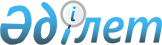 Аудандық мәслихаттың 2012 жылғы 21 желтоқсандағы № 62 "2013-2015 жылдарға арналған аудандық бюджет туралы" шешіміне өзгерістер енгізу туралы
					
			Күшін жойған
			
			
		
					Ақтөбе облысы Алға аудандық мәслихатының 2013 жылғы 8 қарашадағы № 111 шешімі. Ақтөбе облысының Әділет департаментінде 2013 жылғы 13 қарашада № 3667 болып тіркелді. Күші жойылды - Ақтөбе облысы Алға аудандық мәслихатының 2013 жылғы 24 желтоқсандағы № 130 шешімімен      Ескерту. Күші жойылды - Ақтөбе облысы Алға аудандық мәслихатының 24.12.2013 № 130 шешімімен.

      Қазақстан Республикасының 2001 жылдың 23 қаңтарындағы № 148 «Қазақстан Республикасындағы жергілікті мемлекеттік басқару және өзін-өзі басқару туралы» Заңының 6 бабына және Қазақстан Республикасының 2008 жылғы 4 желтоқсандағы № 95 – IV Бюджеттік Кодексінің 9 бабының 2 тармағына, 106 бабының 2 тармағының 4 тармақшасына сәйкес Алға аудандық мәслихат ШЕШІМ ЕТТІ:



      1. Алға аудандық мәслихатының 2012 жылғы 21 желтоқсандағы № 62 «2013-2015 жылдарға арналған аудандық бюджет туралы» (Нормативтік құқықтық кесімдерді мемлекеттік тіркеу тізілімінде № 3483 тіркелген, 2013 жылғы 15, 22, 29 қаңтардағы аудандық «Жұлдыз-Звезда» газетінің № 4, 5, 6 жарияланған) шешіміне мынадай өзгерістер енгізілсін:



      1) 1 тармақта:



      1) тармақшасында:

      кірістер

      «4 284 587» сандары «4 322 093» сандарымен ауыстырылсын;

      оның ішінде:

      трансферттер түсімдері бойынша

      «3 164 812» сандары «3 202 316» сандарымен ауыстырылсын;



      2) тармақшасында:

      шығындар

      «4 309 342» сандары «4 346 848» сандарымен ауыстырылсын;



      3) тармақшасында:

      таза бюджеттік кредит беру

      «9 846» сандары «9 989» сандарымен ауыстырылсын;

      оның ішінде:

      бюджеттік кредиттер

      «12 982» сандары «13 125» сандарымен ауыстырылсын;



      5) тармақшасында:

      бюджет тапшылығы

      «-43 721» сандары «-43 864» сандарымен ауыстырылсын;



      6) тармақшасында:

      бюджет тапшылығын қаржыландыру

      «43 721» сандары «43 864» сандарымен ауыстырылсын;



      2) 6 тармақта 4 азат жолында:

      «17 454» сандары «18 813» сандарымен ауыстырылсын;

      7 азат жолында:

      «12 798» сандары «11 598» сандарымен ауыстырылсын;

      8 азат жолында:

      «28 081» сандары «27 385» сандарымен ауыстырылсын;



      3) 10 тармақта 2 азат жолында:

      «87 924» сандары «92 924» сандарымен ауыстырылсын;

      3 азат жолында:

      «120 000» сандары «153 132» сандарымен ауыстырылсын;

      4 азат жолында:

      «33 513» сандары «31 575» сандарымен ауыстырылсын;

      5 азат жолында:

      «192 266» сандары «186 850» сандарымен ауыстырылсын;

      10 азат жолында:

      «10 210» сандары «23 026» сандарымен ауыстырылсын;

      11 азат жолында:

      «28 010» сандары «22 920» сандарымен ауыстырылсын;

      12 азат жолында:

      «2 489» сандары «2 169» сандарымен ауыстырылсын;



      4) көрсетілген шешімдегі 1, 5 қосымшалар осы шешімдегі 1, 2 қосымшаларға сәйкес жаңа редакцияда жазылсын.



      2. Осы шешім 2013 жылдың 1 қаңтарынан бастап қолданысқа енгізіледі.      Аудандық мәслихат            Аудандық мәслихат

    сессиясының төрағасы               хатшысы        Қ. Нұрғалиев                 А.Кайрушев

Аудандық мәслихаттың

2013 жылғы 8 қарашадағы № 111 шешіміне

1 ҚОСЫМШААудандық мәслихаттың

2012 жылғы 21 желтоқсандағы № 62 шешіміне

1 ҚОСЫМША 2013 жылға арналған Алға ауданының бюджеті

Аудандық мәслихаттың

2013 жылғы 8 қарашадағы № 111 шешіміне

2 ҚОСЫМШААудандық мәслихаттың

2012 жылғы 21 желтоқсандағы № 62 шешіміне

5 ҚОСЫМША 2013 жылға арналған аудандық бюджетке қала және ауылдық

округ әкімі аппараттарының бюджеттік бағдарламаларының

тізбесікестенің жалғасы
					© 2012. Қазақстан Республикасы Әділет министрлігінің «Қазақстан Республикасының Заңнама және құқықтық ақпарат институты» ШЖҚ РМК
				СанатыСанатыСанатыСанатыСомасы

(мың теңге)СыныбыСыныбыСыныбыСомасы

(мың теңге)Ішкі сыныбыІшкі сыныбыСомасы

(мың теңге)АТАУЫСомасы

(мың теңге)12345I. Кірістер43220931Салықтық түсімдер 10695631Табыс салығы1999812Жеке табыс салығы1999813Әлеуметтік салық1729601Әлеуметтік салық1729604Меншікке салынатын салықтар1484921Мүлікке салынатын салықтар1061223Жер салығы39104Көлік құралдарына салынатын салық336715Бірыңғай жер салығы47895Тауарларға, жұмыстарға және қызметтерге салынатын ішкі салықтар5438532Акциздер 5295863Табиғи және басқа ресурстарды пайдаланғаны үшін түсетін түсімдер93174Кәсіпкерлік және кәсіби қызметті жүргізгені үшін алынатын алымдар49055Ойын бизнесіне салық458Заңдық мәнді іс-әрекеттерді жасағаны және (немесе) оған уәкілеттігі бар мемлекеттік органдар немесе лаузымды адамдар құжаттар бергені үшін алынатын міндетті төлемдер42771Мемлекеттік баж42772Салықтық емес түсімдер388431Мемлекеттік меншіктен түсетін кірістер11025Мемлекет меншігіндегі мүлікті жалға беруден түсетін кірістер11007Мемлекеттік бюджеттен берілген кредиттер бойынша сыйақылар23Мемлекеттік бюджеттен қаржыландырылатын мемлекеттік мекемелер ұйымдастыратын мемлекеттік сатып алуды өткізуден түсетін ақша түсімдері471Мемлекеттік бюджеттен қаржыландырылатын мемлекеттік мекемелер ұйымдастыратын мемлекеттік сатып алуды өткізуден түсетін ақша түсімдері474Мемлекеттік бюджеттен қаржыландырылатын, сондай-ақ Қазақстан Республикасы Ұлттық Банкінің бюджетінен (шығыстар сметасынан) ұсталатын және қаржыландырылатын мемлекеттік мекемелер салатын айыппұлдар, өсімпұлдар, санкциялар, өндіріп алулар51Мұнай секторы кәсіпорындарынан түсетін түсімдерді қоспағанда, мемлекеттік бюджеттен қаржыландырылатын, сондай-ақ Қазақстан Республикасы Ұлттық Банкінің бюджетінен (шығыстар сметасынан) ұсталатын және қаржыландырылатын мемлекеттік мекемелер салатын айыппұлдар, өсімпұлдар, санкциялар, өндіріп алулар56Басқа да салықтық емес түсімдер376891Басқа да салықтық емес түсімдер376893Негізгі капиталды сатудан түсетін түсімдер113711Мемлекеттік мекемелерге бекітілген мемлекеттік мүлікті сату33001Мемлекеттік мекемелерге бекітілген мемлекеттік мүлікті сату33003Жерді және материалдық емес активтерді сату80711Жерді сату80714Трансферттердің түсімдері32023162Мемлекеттік басқарудың жоғары тұрған органдарынан түсетін трансферттер32023162Облыстық бюджет трансферттері3202316Функ. топФунк. топФунк. топФунк. топФунк. топСомасы

(мың теңге)Кіші функцияКіші функцияКіші функцияКіші функцияСомасы

(мың теңге)ӘкімшіӘкімшіӘкімшіСомасы

(мың теңге)БағдарламаБағдарламаСомасы

(мың теңге)АТАУЫСомасы

(мың теңге)123456II. Шығындар43468481Жалпы сипаттағы мемлекеттік қызметтер 278892,31Мемлекеттік басқарудың жалпы функцияларын орындайтын өкілді, атқарушы және басқа органдар236287112Аудан (облыстық маңызы бар қала) мәслихатының аппараты124161Аудан (облыстық маңызы бар қала) мәслихатының қызметін қамтамасыз ету жөніндегі қызметтер12416122Аудан (облыстық маңызы бар қала) әкімінің аппараты992431Аудан (облыстық маңызы бар қала) әкімінің қызметін қамтамасыз ету жөніндегі қызметтер47500,73Мемлекеттік органның күрделі шығыстары51742,3123Қаладағы аудан, аудандық маңызы бар қала, кент, ауыл, ауылдық округ әкімінің аппараты 1246281Қаладағы аудан, аудандық маңызы бар қаланың, кент, ауыл, ауылдық округ әкімінің қызметін қамтамасыз ету жөніндегі қызметтер11882722Мемлекеттік органның күрделі шығыстары58012Қаржылық қызмет28584452Ауданның (облыстық маңызы бар қаланың) қаржы бөлімі285841Ауданның (облыстық маңызы бар қаланың) бюджетін орындау және ауданның (облыстық маңызы бар қаланың) коммуналдық меншігін басқару саласындағы мемлекеттік саясатты іске асыру жөніндегі қызметтер152753Салық салу мақсатында мүлікті бағалауды жүргізу80010Жекешелендіру, коммуналдық меншікті басқару, жекешелендіруден кейінгі қызмет және осыған байланысты дауларды реттеу7911Коммуналдық меншікке түскен мүлікті есепке алу, сақтау, бағалау және сату124305Жоспарлау және статистикалық қызмет14021,3453Ауданның (облыстық маңызы бар қаланың) экономика және бюджеттік жоспарлау бөлімі14021,31Экономикалық саясатты, мемлекеттік жоспарлау жүйесін қалыптастыру және дамыту, ауданды (облыстық маңызы бар қаланы) басқару саласындағы мемлекеттік саясатты іске асыру жөніндегі қызметтер13931,34Мемлекеттік органның күрделі шығыстары902Қорғаныс 51741Әскери мұқтаждықтар2031122Аудан (облыстық маңызы бар қала) әкімінің аппараты20315Жалпыға бірдей әскери міндетті атқару шеңберіндегі іс-шаралар 20312Төтенше жағдайлар жөніндегі жұмыстарды ұйымдастыру3143122Аудан (облыстық маңызы бар қала) әкімінің аппараты31436Аудан (облыстық маңызы бар қала) ауқымындағы төтенше жағдайлардың алдын алу және оларды жою31434Білім беру2128643,41Мектепке дейінгі тәрбие және оқыту167138,8464Ауданның (облыстық маңызы бар қаланың) білім бөлімі167138,89Мектепке дейінгі тәрбие және оқыту ұйымдарының қызметін қамтамасыз ету1148,640Мектепке дейінгі білім беру ұйымдарында мемлекеттік білім беру тапсырысын іске асыруға165990,22Бастауыш, негізгі орта және жалпы орта білім беру1883867,5464Ауданның (облыстық маңызы бар қаланың) білім бөлімі1883867,53Жалпы білім беру1791840,56Балаларға қосымша білім беру920279Білім беру саласындағы өзге де қызметтер77637,1466Ауданның (облыстық маңызы бар қаланың) сәулет, қала құрылысы және құрылыс бөлімі2726537Білім беру объектілерін салу және реконструкциялау27265464Ауданның (облыстық маңызы бар қаланың) білім бөлімі50372,11Жергілікті деңгейде білім беру саласындағы мемлекеттік саясатты іске асыру жөніндегі қызметтер107225Ауданның (облыстық маңызы бар қаланың) мемлекеттік білім беру мекемелер үшін оқулықтар мен оқу-әдістемелік кешендерді сатып алу және жеткізу90907Аудандық (қалалық) ауқымдағы мектеп олимпиадаларын және мектептен тыс іс-шараларды өткізу80015Жетім баланы (жетім балаларды) және ата-аналарының қамқорынсыз қалған баланы (балаларды) күтіп-ұстауға асыраушыларына (қамқоршыларына) ай сайынғы ақшалай қаражат төлемдері 1159820Үйде оқытылатын мүгедек балаларды жабдықпен, бағдарламалық қамтыммен қамтамасыз ету 150067Ведомстволық бағыныстағы мемлекеттік мекемелерінің және ұйымдарының күрделі шығыстары16662,16Әлеуметтік көмек және әлеуметтік қамсыздандыру180619,42Әлеуметтік көмек165807,4123Қаладағы аудан, аудандық маңызы бар қала, кент, ауыл, ауылдық округ әкімінің аппараты11845,43Мұқтаж азаматтарға үйінде әлеуметтік көмек көрсету 11845,4451Ауданның (облыстық маңызы бар қаланың) жұмыспен қамту және әлеуметтік бағдарламалар бөлімі 1539622Еңбекпен қамту бағдарламасы 231344Ауылдық жерлерде тұратын денсаулық сақтау, білім беру, әлеуметтік қамтамасыз ету, мәдениет, спорт және ветеринар мамандарына отын сатып алуға Қазақстан Республикасының заңнамасына сәйкес әлеуметтік көмек көрсету85865Мемлекеттік атаулы әлеуметтік көмек 10296Тұрғын үй көмегін көрсету 185007Жергілікті өкілетті органдардың шешімдері бойынша мұқтаж азаматтардың жекелеген топтарына әлеуметтік көмек635901618 жасқа дейінгі балаларға мемлекеттік жәрдемақылар3563717Мүгедектерді оңалту жеке бағдарламасына сәйкес, мұқтаж мүгедектерді міндетті гигиеналық құралдармен және ымдау тілі мамандарының қызмет көрсетуін, жеке көмекшілермен қамтамасыз ету 34869Әлеуметтік көмек және әлеуметтік қамтамасыз ету салаларындағы өзге де қызметтер14812451Ауданның (облыстық маңызы бар қаланың) жұмыспен қамту және әлеуметтік бағдарламалар бөлімі148121Жергілікті деңгейде халық үшін әлеуметтік бағдарламаларды жұмыспен қамтуды қамтамасыз етуді іске асыру саласындағы мемлекеттік саясатты іске асыру жөніндегі қызметтер1423911Жәрдемақыларды және басқа да әлеуметтік төлемдерді есептеу, төлеу мен жеткізу бойынша қызметтерге ақы төлеу5737Тұрғын үй-коммуналдық шаруашылық 7016321Тұрғын үй шаруашылығы 148181,1455Ауданның (облыстық маңызы бар қаланың) мәдениет және тілдерді дамыту бөлімі1425624"Жұмыспен қамту 2020 жол картасы" бағдарламасы бойынша ауылдық елді мекендерді дамыту шеңберінде объектілерді жөндеу14256458Ауданның (облыстық маңызы бар қаланың) тұрғын үй-коммуналдық шаруашылығы, жолаушылар көлігі және автомобиль жолдары бөлімі52004Азаматтардың жекеленген санаттарын тұрғын үймен қамтамасыз ету5200464Ауданның (облыстық маңызы бар қаланың) білім бөлімі877026"Жұмыспен қамту 2020 жол картасы" бағдарламасы бойынша ауылдық елді мекендерді дамыту шеңберінде объектілерді жөндеу8770466Ауданның (облыстық маңызы бар қаланың) сәулет, қала құрылысы және құрылыс бөлімі119955,13Мемлекеттік коммуналдық тұрғын үй қорының тұрғын үйін жобалау, салу және (немесе) сатып алу534004Инженерлік коммуникациялық инфрақұрылымды жобалау, дамыту, жайластыру және (немесе) сатып алу66555,12Коммуналдық шаруашылық499310458Ауданның (облыстық маңызы бар қаланың) тұрғын үй-коммуналдық шаруашылығы, жолаушылар көлігі және автомобиль жолдары бөлімі3280111Шағын қалаларды жылумен жабдықтауды үздіксіз қамтамасыз ету19738,712Сумен жабдықтау және су бөлу жүйесінің қызмет етуі8261,327Ауданның (облыстық маңызы бар қаланың) коммуналдық меншігіндегі газ жүйелерін қолдануды ұйымдастыру145128Коммуналдық шаруашылығын дамыту3350466Ауданның (облыстық маңызы бар қаланың) сәулет, қала құрылысы және құрылыс бөлімі4665096Сумен жабдықтау және су бұру жүйелерін дамыту28142158Елді мекендердегі сумен жабдықтау және су бұру жүйелерін дамыту1850883Елді мекендерді көркейту54140,9123Қаладағы аудан, аудандық маңызы бар қала, кент, ауыл, ауылдық округ әкімінің аппараты22565,98Елді мекендердің көшелерін жарықтандыру90449Елді мекендердің санитариясын қамтамасыз ету 2367,911Елді мекендерді абаттандыру және көгалдандыру11154458Ауданның (облыстық маңызы бар қаланың) тұрғын үй-коммуналдық шаруашылығы, жолаушылар көлігі және автомобиль жолдары бөлімі3157518Елді мекендерді абаттандыру және көгалдандыру315758Мәдениет, спорт, туризм және ақпараттық кеңістік237446,31Мәдениет саласындағы қызмет187167,3455Ауданның (облыстық маңызы бар қаланың) мәдениет және тілдерді дамыту бөлімі33335,33Мәдени-демалыс жұмысын қолдау 33335,3466Ауданның (облыстық маңызы бар қаланың) сәулет, қала құрылысы және құрылыс бөлімі15383211Мәдениет объектілерін дамыту1538322Спорт1798465Ауданның (облыстық маңызы бар қаланың) дене шынықтыру және спорт бөлімі17986Аудандық (облыстық маңызы бар қалалық) деңгейде спорттық жарыстар өткізу11507Әртүрлі спорт түрлері бойынша аудан (облыстық маңызы бар қала) құрама командаларының мүшелерін дайындау және олардың облыстық спорт жарыстарына қатысуы6483Ақпараттық кеңістік31216,3455Ауданның (облыстық маңызы бар қаланың) мәдениет және тілдерді дамыту бөлімі 257626Аудандық (қалалық) кітапханалардың жұмыс істеуі250627Мемлекеттік тілді және Қазақстан халықтарының басқа да тілдерін дамыту700456Ауданның (облыстық маңызы бар қаланың) ішкі саясат бөлімі 5454,32Газеттер мен журналдар арқылы мемлекеттік ақпараттық саясат жүргізу жөніндегі қызметтер4454,35Телерадио хабарларын тарату арқылы мемлекеттік ақпараттық саясатты жүргізу жөніндегі қызметтер10009Мәдениет, спорт, туризм және ақпараттық кеңістікті ұйымдастыру жөніндегі өзге де қызметтер 17264,7455Ауданның (облыстық маңызы бар қаланың) мәдениет және тілдерді дамыту бөлімі 7891,71Жергілікті деңгейде тілдерді және мәдениетті дамыту саласындағы мемлекеттік саясатты іске асыру жөніндегі қызметтер527432Ведомстволық бағыныстағы мемлекеттік мекемелерінің және ұйымдарының күрделі шығыстары2617,7456Ауданның (облыстық маңызы бар қаланың) ішкі саясат бөлімі 81351Жергілікті деңгейде ақпарат, мемлекеттілікті нығайту және азаматтардың әлеуметтік сенімділігін қалыптастыру саласында мемлекеттік саясатты іске асыру жөніндегі қызметтер61353Жастар саясаты саласында іс-шараларды іске асыру2000465Ауданның (облыстық маңызы бар қаланың) дене шынықтыру және спорт бөлімі12381Жергілікті деңгейде дене шынықтыру және спорт саласындағы мемлекеттік саясатты іске асыру жөніндегі қызметтер123810Ауыл, су, орман, балық шаруашылығы, ерекше қорғалатын табиғи аумақтар, қоршаған ортаны және жануарлар дүниесін қорғау, жер қатынастары86529,41Ауыл шаруашылығы21031,8466Ауданның (облыстық маңызы бар қаланың) сәулет, қала құрылысы және құрылыс бөлімі2621,610Ауыл шаруашылығы объектілерін дамыту2621,6474Ауданның (облыстық маңызы бар қаланың) ауыл шаруашылығы және ветеринария бөлімі 12710,51Жергілікті деңгейде ауыл шаруашылығы және ветеринария саласындағы мемлекеттік саясатты іске асыру жөніндегі қызметтер123646Ауру жануарларды санитарлық союды ұйымдастыру346,5453Ауданның (облыстық маңызы бар қаланың) экономика және бюджеттік жоспарлау бөлімі5699,799Мамандардың әлеуметтік көмек көрсетуі жөніндегі шараларды іске асыру5699,76Жер қатынастары8912463Ауданның (облыстық маңызы бар қаланың) жер қатынастары бөлімі89121Аудан (облыстық маңызы бар қала) аумағында жер қатынастарын реттеу саласындағы мемлекеттік саясатты іске асыру жөніндегі қызметтер79126Аудандық маңызы бар қалалардың, кенттердiң, ауылдардың, ауылдық округтердiң шекарасын белгiлеу кезiнде жүргiзiлетiн жерге орналастыру10009Ауыл, су, орман, балық шаруашылығы, қоршаған ортаны қорғау және жер қатынастары саласындағы өзге де қызметтер56585,6474Ауданның (облыстық маңызы бар қаланың) ауыл шаруашылығы және ветеринария бөлімі 56585,613Эпизоотияға қарсы іс-шаралар жүргізу56585,611Өнеркәсіп, сәулет, қала құрылысы және құрылыс қызметі79762Сәулет, қала құрылысы және құрылыс қызметі7976466Ауданның (облыстық маңызы бар қаланың) сәулет, қала құрылысы және құрылыс бөлімі79761Құрылыс, облыс қалаларының, аудандарының және елді мекендерінің сәулеттік бейнесін жақсарту саласындағы мемлекеттік саясатты іске асыру және ауданның (облыстық маңызы бар қаланың) аумағын оңтайлы және тиімді қала құрылыстық игеруді қамтамасыз ету жөніндегі қызметтер797612Көлік және коммуникация199107,31Автомобиль көлігі199107,3123Қаладағы аудан, аудандық маңызы бар қала, кент, ауыл, ауылдық округ әкімінің аппараты 199107,313Аудандық маңызы бар қалаларда, кенттерде, ауылдарда, ауылдық округтерде автомобиль жолдарының жұмыс істеуін қамтамасыз ету12008,545Автомобиль жолдарын және елді-мекендердің көшелерін күрделі және орташа жөндеу187098,813Өзгелер518156,83Кәсіпкерлік қызметті қолдау және бәсекелестікті қорғау1955469Ауданның (облыстық маңызы бар қаланың) кәсіпкерлік бөлімі19551Жергілікті деңгейде кәсіпкерлік және өнеркәсіпті дамыту саласындағы мемлекеттік саясатты іске асыру жөніндегі қызметтер15953Кәсіпкерлік қызметті қолдау 3609Өзгелер516201,8123Қаладағы аудан, аудандық маңызы бар қала, кент, ауыл, ауылдық округ әкімінің аппараты 18959,840"Өңірлерді дамыту" Бағдарламасы шеңберінде өңірлерді экономикалық дамытуға жәрдемдесу бойынша шараларды іске асыру18959,8458Ауданның (облыстық маңызы бар қаланың) тұрғын үй-коммуналдық шаруашылығы, жолаушылар көлігі және автомобиль жолдары бөлімі4972421Жергілікті деңгейде тұрғын үй-коммуналдық шаруашылығы, жолаушылар көлігі және автомобиль жолдары саласындағы мемлекеттік саясатты іске асыру жөніндегі қызметтер743243"Өңірлерді дамыту" Бағдарламасы шеңберінде инженерлік инфрақұрылымын дамыту48981014Борышқа қызмет көрсету21Борышқа қызмет көрсету2452Ауданның (облыстық маңызы бар қаланың) қаржы бөлімі213Жергілікті атқарушы органдардың облыстық бюджеттен қарыздар бойынша сыйақылар мен өзге де төлемдерді төлеу бойынша борышқа қызмет көрсету215Трансферттер2669,11Трансферттер2669,1452Ауданның (облыстық маңызы бар қаланың) қаржы бөлімі2669,16Нысаналы пайдаланылмаған (толық пайдаланылмаған) трансферттерді қайтару2669,1III. Таза бюджеттік кредит беру9989Бюджеттік кредиттер1312510Ауыл, су, орман, балық шаруашылығы, ерекше қорғалатын табиғи аумақтар, қоршаған ортаны және жануарлар дүниесін қорғау, жер қатынастары131251Ауыл шаруашылығы13125453Ауданның (облыстық маңызы бар қаланың) экономика және бюджеттік жоспарлау бөлімі131256Мамандарды әлеуметтік қолдау шараларын іске асыру үшін бюджеттік кредиттер13125Бюджеттік кредиттерді өтеу31365Бюджеттік кредиттерді өтеу31361Бюджеттік кредиттерді өтеу31361Мемлекеттік бюджеттен берілген бюджеттік кредиттерді өтеу3136IV. Қаржы активтерімен жасалатын операция бойынша сальдо9120Қаржы активтерін сатып алу912013Өзгелер91209Өзгелер9120452Ауданның (облыстық маңызы бар қаланың) қаржы бөлімі912014Заңды тұлғалардың жарғылық капиталын қалыптастыру немесе ұлғайту9120V. Бюджет тапшылығы (профицит)-43864VI. Бюджет тапшылығын қаржыландыру (профицитін пайдалану)438647Қарыздар түсімі131251Мемлекеттік ішкі қарыздар131252Қарыз алу келісім шарттары1312516Қарыздарды өтеу31361Қарыздарды өтеу3136452Ауданның (облыстық маңызы бар қаланың) қаржы бөлімі31368Жергілікті атқарушы органның жоғары тұрған бюджет алдындағы борышын өтеу31368Бюджет қаражаттарының пайдаланылатын қалдықтары338751Бюджет қаражаты қалдықтары338751Бюджет қаражатының бос қалдықтары33875Қала және

ауылдық

округтердің

атауыҚаладағы аудан,

аудандық маңызы

бар қаланың,

кент, ауыл,

ауылдық округ

әкімінің

қызметін

қамтамасыз ету

жөніндегі

қызметтер

123001Мемлекет

тік орган

ның күрде

лі шығыста

ры 123022Мұқтаж

азаматтар

ға үйінде

әлеуметтік

көмек

көрсету

123003Елді

мекендер

дегі

көшелерді

жарықтан

дыру

123008Елді

мекендердің

санитариясын

қамтамасыз

ету 123009123456Алға1756778496839400Бестамақ10072,53622811473134Бесқоспа9443,154321377133,9Ақай8154181322,450150Қарағаш8858,918170150Қарахобда8560,518195150Қарабұлақ8554,418180150Маржанбұлақ9061,42543331350Сарыхобда674218145150Тамды9032,6543650167150Тоқмансай6996,536270150Үшқұдық7513,1181684150Қарақұдық827136263150Барлығы118827580111845,490442367,9Қала және

ауылдық

округтердің

атауыЕлді мекендерді

абаттандыру мен

көгалдандыру

123011Аудандық маңызы

бар қалаларда,

кенттерде, ауыл

дарда, ауылдық

округтерде авто

мобиль жолдары

ның жұмыс

істеуін

қамтамасыз ету

123013«Өңірлерді дамыту» Бағдар

ламасы шеңберін

де өңірлерді

экономикалық

дамытуға жәрдем

десу бойынша

шараларды іске

асыру 123040Автомобиль

жолдарын және

елді мекендер

дің көшелерін

күрделі және

орташа жөндеу

123045178910Алға111541647,5192514,8Бестамақ2683797,1Бесқоспа8491628,7Ақай700789,3Қарағаш7001292,4Қарахобда680858,9Қарабұлақ1500755,6Маржанбұлақ3002001,9Сарыхобда500882,4Тамды6002600Тоқмансай9101512,2Үшқұдық7141369Қарақұдық26401472,3Барлығы1115412008,518959,8192514,8